Publicado en España el 03/11/2023 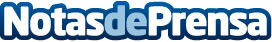 Courage, la cadena de centros deportivos que se ha convertido en un referente en el CrossFit en EspañaEn un mundo cada vez más polarizado, es refrescante encontrar marcas que apuestan por la inclusión y la diversidad, como Courage, una cadena de centros deportivos boutique especializados en CrossFitDatos de contacto:CourageCourage691 84 59 29Nota de prensa publicada en: https://www.notasdeprensa.es/courage-la-cadena-de-centros-deportivos-que-se Categorias: Franquicias Otros deportes Fitness Bienestar http://www.notasdeprensa.es